Author Instructions for IMVIP 2018Anonymous SubmissionAnonymous AfﬁliationAbstractThis is the Microsoft Word template to be used for submitting a paper to the Irish Machine Vision and Image Processing Conference (IMVIP) 2018 that is taking place in Ulster University (Belfast campus) from 29th August to 31st August, 2018. The conference website is at https://www.ulster.ac.uk/conference/imvip-2018. This template is mainly ﬁlled in with lorem ipsum to illustrate the expected layout of the publication to submit. Some examples for inserting and referring to equations, bibliographic references, tables and ﬁgures are also provided. This template is provided for those authors who wish to use MS Word in preparing their submission. e. All submission must be in pdf format. Full papers must be a maximum of 8 pages.Keywords: Imaging, Image Processing, Machine Vision, etc. (Maximum ﬁve) 1	Introduction Sed ut perspiciatis, unde omnis iste natus error sit voluptatem accusantium doloremque laudantium, totam rem aperiam eaque ipsa, quae ab illo inventore veritatis et quasi architecto beatae vitae dicta sunt, explicabo. Nemo enim ipsam voluptatem, quia voluptas sit, aspernatur aut odit aut fugit, sed quia consequuntur magni dolores eos, qui ratione voluptatem sequi nesciunt, neque porro quisquam est, qui dolorem ipsum, quia dolor sit amet consectetur adipisci[ng] velit, sed quia non numquam [do] eius modi tempora inci[di]dunt, ut labore et dolore magnam aliquam quaerat voluptatem. Ut enim ad minima veniam, quis nostrum exercitationem ullam corporis suscipit laboriosam, nisi ut aliquid ex ea commodi consequatur? Quis autem vel eum iure reprehenderit, qui in ea voluptate velit esse, quam nihil molestiae consequatur, vel illum, qui dolorem eum fugiat, quo voluptas nulla pariatur?At vero eos et accusamus et iusto odio dignissimos ducimus, qui blanditiis praesentium voluptatum deleniti atque corrupti, quos dolores et quas molestias excepturi sint, obcaecati cupiditate non provident, similique sunt in culpa, qui officia deserunt mollitia animi, id est laborum et dolorum fuga. Et harum quidem rerum facilis est et expedita distinctio. Nam libero tempore, cum soluta nobis est eligendi optio, cumque nihil impedit, quo minus id, quod maxime placeat, facere possimus, omnis voluptas assumenda est, omnis dolor repellendus. Temporibus autem quibusdam et aut officiis debitis aut rerum necessitatibus saepe eveniet, ut et voluptates repudiandae sint et molestiae non recusandae. Itaque earum rerum hic tenetur a sapiente delectus, ut aut reiciendis voluptatibus maiores alias consequatur aut perferendis doloribus asperiores repellat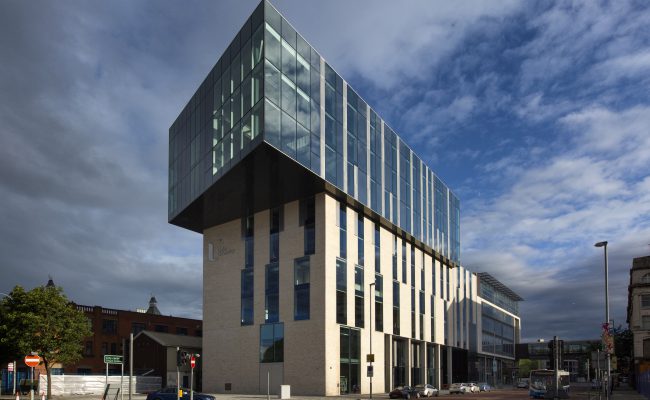 2	State of the ArtSed ut perspiciatis, unde omnis iste natus error sit voluptatem accusantium doloremque laudantium, totam rem aperiam eaque ipsa, quae ab illo inventore veritatis et quasi architecto beatae vitae dicta sunt, explicabo. Nemo enim ipsam voluptatem, quia voluptas sit, aspernatur aut odit aut fugit, sed quia consequuntur magni dolores eos, qui ratione voluptatem sequi nesciunt, neque porro quisquam est, qui dolorem ipsum, quia dolor sit amet consectetur adipisci[ng] velit, sed quia non numquam [do] eius modi tempora inci[di]dunt, ut labore et dolore magnam aliquam quaerat voluptatem. Ut enim ad minima veniam, quis nostrum exercitationem ullam corporis suscipit laboriosam, nisi ut aliquid ex ea commodi consequatur? Quis autem vel eum iure reprehenderit, qui in ea voluptate velit esse, quam nihil molestiae consequatur, vel illum, qui dolorem eum fugiat, quo voluptas nulla pariatur? 2.1 SubsectionSed ut perspiciatis, unde omnis iste natus error sit voluptatem accusantium doloremque laudantium, totam rem aperiam eaque ipsa, quae ab illo inventore veritatis et quasi architecto beatae vitae dicta sunt, explicabo. Nemo enim ipsam voluptatem, quia voluptas sit, aspernatur aut odit aut fugit, sed quia consequuntur magni dolores eos, qui ratione voluptatem sequi nesciunt, neque porro quisquam est, qui dolorem ipsum, quia dolor sit amet consectetur adipisci[ng] velit, sed quia non numquam [do] eius modi tempora inci[di]dunt, ut labore et dolore magnam aliquam quaerat voluptatem. Ut enim ad minima veniam, quis nostrum exercitationem ullam corporis suscipit laboriosam, nisi ut aliquid ex ea commodi consequatur? Quis autem vel eum iure reprehenderit, qui in ea voluptate velit esse, quam nihil molestiae consequatur, vel illum, qui dolorem eum fugiat, quo voluptas nulla pariatur?2.1.1 SubsubsectionSed ut perspiciatis, unde omnis iste natus error sit voluptatem accusantium doloremque laudantium, totam rem aperiam eaque ipsa, quae ab illo inventore veritatis et quasi architecto beatae vitae dicta sunt, explicabo. Nemo enim ipsam voluptatem, quia voluptas sit, aspernatur aut odit aut fugit, sed quia consequuntur magni dolores eos, qui ratione voluptatem sequi nesciunt, neque porro quisquam est, qui dolorem ipsum, quia dolor sit amet consectetur adipisci[ng] velit, sed quia non numquam [do] eius modi tempora inci[di]dunt, ut labore et dolore magnam aliquam quaerat voluptatem. Ut enim ad minima veniam, quis nostrum exercitationem ullam corporis suscipit laboriosam, nisi ut aliquid ex ea commodi consequatur? Quis autem vel eum iure reprehenderit, qui in ea voluptate velit esse, quam nihil molestiae consequatur, vel illum, qui dolorem eum fugiat, quo voluptas nulla pariatur?2.1.2 SubsubsectionSed ut perspiciatis, unde omnis iste natus error sit voluptatem accusantium doloremque laudantium, totam rem aperiam eaque ipsa, quae ab illo inventore veritatis et quasi architecto beatae vitae dicta sunt, explicabo. Nemo enim ipsam voluptatem, quia voluptas sit, aspernatur aut odit aut fugit, sed quia consequuntur magni dolores eos, qui ratione voluptatem sequi nesciunt, neque porro quisquam est, qui dolorem ipsum, quia dolor sit amet consectetur adipisci[ng] velit, sed quia non numquam [do] eius modi tempora inci[di]dunt, ut labore et dolore magnam aliquam quaerat voluptatem. Ut enim ad minima veniam, quis nostrum exercitationem ullam corporis suscipit laboriosam, nisi ut aliquid ex ea commodi consequatur? Quis autem vel eum iure reprehenderit, qui in ea voluptate velit esse, quam nihil molestiae consequatur, vel illum, qui dolorem eum fugiat, quo voluptas nulla pariatur?2.2 SubsectionSed ut perspiciatis, unde omnis iste natus error sit voluptatem accusantium doloremque laudantium, totam rem aperiam eaque ipsa, quae ab illo inventore veritatis et quasi architecto beatae vitae dicta sunt, explicabo. Nemo enim ipsam voluptatem, quia voluptas sit, aspernatur aut odit aut fugit, sed quia consequuntur magni dolores eos, qui ratione voluptatem sequi nesciunt, neque porro quisquam est, qui dolorem ipsum, quia dolor sit amet consectetur adipisci[ng] velit, sed quia non numquam [do] eius modi tempora inci[di]dunt, ut labore et dolore magnam aliquam quaerat voluptatem. Ut enim ad minima veniam, quis nostrum exercitationem ullam corporis suscipit laboriosam, nisi ut aliquid ex ea commodi consequatur? Quis autem vel eum iure reprehenderit, qui in ea voluptate velit esse, quam nihil molestiae consequatur, vel illum, qui dolorem eum fugiat, quo voluptas nulla pariatur?3 My WorkSed ut perspiciatis, unde omnis iste natus error sit voluptatem accusantium doloremque laudantium, totam rem aperiam eaque ipsa, quae ab illo inventore veritatis et quasi architecto beatae vitae dicta sunt, explicabo. Nemo enim ipsam voluptatem, quia voluptas sit, aspernatur aut odit aut fugit, sed quia consequuntur magni dolores eos, qui ratione voluptatem sequi nesciunt, neque porro quisquam est, qui dolorem ipsum, quia dolor sit amet consectetur adipisci[ng] velit, sed quia non numquam [do] eius modi tempora inci[di]dunt, ut labore et dolore magnam aliquam quaerat voluptatem. Ut enim ad minima veniam, quis nostrum exercitationem ullam corporis suscipit laboriosam, nisi ut aliquid ex ea commodi consequatur? Quis autem vel eum iure reprehenderit, qui in ea voluptate velit esse, quam nihil molestiae consequatur, vel illum, qui dolorem eum fugiat, quo voluptas nulla pariatur? My Paragraph: Sed ut perspiciatis, unde omnis iste natus error sit voluptatem accusantium doloremque laudantium, totam rem aperiam eaque ipsa, quae ab illo inventore veritatis et quasi architecto beatae vitae dicta sunt, explicabo. Nemo enim ipsam voluptatem, quia voluptas sit, aspernatur aut odit aut fugit, sed quia consequuntur magni dolores eos, qui ratione voluptatem sequi nesciunt, neque porro quisquam est, qui dolorem ipsum, quia dolor sit amet consectetur adipisci[ng] velit, sed quia non numquam [do] eius modi tempora inci[di]dunt, ut labore et dolore magnam aliquam quaerat voluptatem. Ut enim ad minima veniam, quis nostrum exercitationem ullam corporis suscipit laboriosam, nisi ut aliquid ex ea commodi consequatur? Quis autem vel eum iure reprehenderit, qui in ea voluptate velit esse, quam nihil molestiae consequatur, vel illum, qui dolorem eum fugiat, quo voluptas nulla pariatur?Sed ut perspiciatis, unde omnis iste natus error sit voluptatem accusantium doloremque laudantium, totam rem aperiam eaque ipsa, quae ab illo inventore veritatis et quasi architecto beatae vitae dicta sunt, explicabo. Nemo enim ipsam voluptatem, quia voluptas sit, aspernatur aut odit aut fugit, sed quia consequuntur magni dolores eos, qui ratione voluptatem sequi nesciunt, neque porro quisquam est, qui dolorem ipsum, quia dolor sit amet consectetur adipisci[ng] velit, sed quia non numquam [do] eius modi tempora inci[di]dunt, ut labore et dolore magnam aliquam quaerat voluptatem. Ut enim ad minima veniam, quis nostrum exercitationem ullam corporis suscipit laboriosam, nisi ut aliquid ex ea commodi consequatur? Quis autem vel eum iure reprehenderit, qui in ea voluptate velit esse, quam nihil molestiae consequatur, vel illum, qui dolorem eum fugiat, quo voluptas nulla pariatur?4 Example: writing Mathematics and labelling formulaeSed ut perspiciatis, unde omnis iste natus error sit voluptatem accusantium doloremque laudantium, totam rem aperiam eaque ipsa, quae ab illo inventore veritatis et quasi architecto beatae vitae dicta sunt, explicabo. Nemo enim ipsam voluptatem, quia voluptas sit, aspernatur aut odit aut fugit, sed quia consequuntur magni dolores eos, qui ratione voluptatem sequi nesciunt, neque porro quisquam est, qui dolorem ipsum, quia dolor sit amet consectetur adipisci[ng] velit, sed quia non numquam [do] eius modi tempora inci[di]dunt, ut labore et dolore magnam aliquam quaerat voluptatem.Consider the variable ,		(1)Equation (1) is a polynomial or order 2.5 Example: Creating a figureSed ut perspiciatis, unde omnis iste natus error sit voluptatem accusantium doloremque laudantium, totam rem aperiam eaque ipsa, quae ab illo inventore veritatis et quasi architecto beatae vitae dicta sunt, explicabo. Nemo enim ipsam voluptatem, quia voluptas sit, aspernatur aut odit aut fugit, sed quia consequuntur magni dolores eos, qui ratione voluptatem sequi nesciunt, neque porro quisquam est, qui dolorem ipsum, quia dolor sit amet consectetur adipisci[ng] velit, sed quia non numquam [do] eius modi tempora inci[di]dunt, ut labore et dolore magnam aliquam quaerat voluptatem. Figure 2 shows the Ulster University Belfast Campus.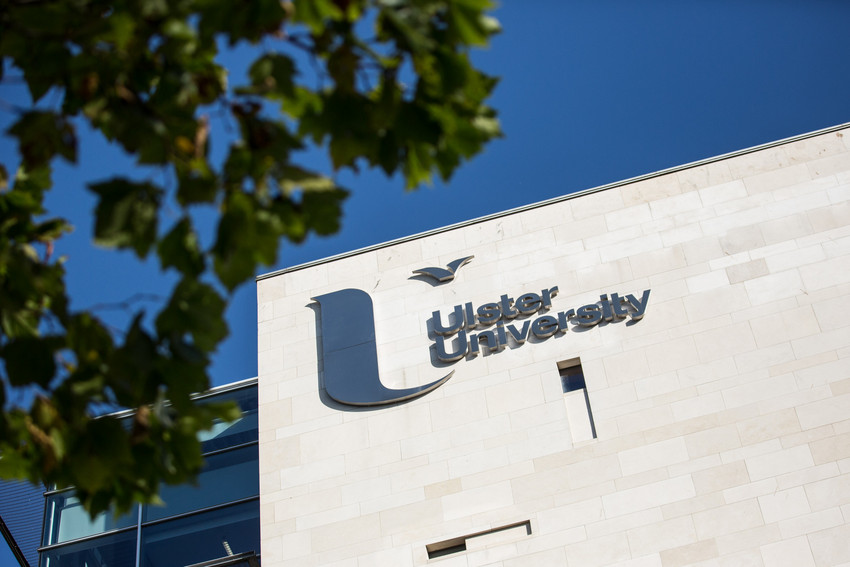 Figure 2: A figureSed ut perspiciatis, unde omnis iste natus error sit voluptatem accusantium doloremque laudantium, totam rem aperiam eaque ipsa, quae ab illo inventore veritatis et quasi architecto beatae vitae dicta sunt, explicabo. Nemo enim ipsam voluptatem, quia voluptas sit, aspernatur aut odit aut fugit, sed quia consequuntur magni dolores eos, qui ratione voluptatem sequi nesciunt, neque porro quisquam est, qui dolorem ipsum, quia dolor sit amet consectetur adipisci[ng] velit, sed quia non numquam [do] eius modi tempora inci[di]dunt, ut labore et dolore magnam aliquam quaerat voluptatem. Ut enim ad minima veniam, quis nostrum exercitationem ullam corporis suscipit laboriosam, nisi ut aliquid ex ea commodi consequatur? Quis autem vel eum iure reprehenderit, qui in ea voluptate velit esse, quam nihil molestiae consequatur, vel illum, qui dolorem eum fugiat, quo voluptas nulla pariatur?6 Example: Creating a tableSed ut perspiciatis, unde omnis iste natus error sit voluptatem accusantium doloremque laudantium, totam rem aperiam eaque ipsa, quae ab illo inventore veritatis et quasi architecto beatae vitae dicta sunt, explicabo. Nemo enim ipsam voluptatem, quia voluptas sit, aspernatur aut odit aut fugit, sed quia consequuntur magni dolores eos, qui ratione voluptatem sequi nesciunt, neque porro quisquam est, qui dolorem ipsum, quia dolor sit amet consectetur adipisci[ng] velit, sed quia non numquam [do] eius modi tempora inci[di]dunt, ut labore et dolore magnam aliquam quaerat voluptatem. Ut enim ad minima veniam, quis nostrum exercitationem ullam corporis suscipit laboriosam, nisi ut aliquid ex ea commodi consequatur? Quis autem vel eum iure reprehenderit, qui in ea voluptate velit esse, quam nihil molestiae consequatur, vel illum, qui dolorem eum fugiat, quo voluptas nulla pariatur? An example table is shown in Table 1.Table 1: Example of a table.Sed ut perspiciatis, unde omnis iste natus error sit voluptatem accusantium doloremque laudantium, totam rem aperiam eaque ipsa, quae ab illo inventore veritatis et quasi architecto beatae vitae dicta sunt, explicabo. Nemo enim ipsam voluptatem, quia voluptas sit, aspernatur aut odit aut fugit, sed quia consequuntur magni dolores eos, qui ratione voluptatem sequi nesciunt, neque porro quisquam est, qui dolorem ipsum, quia dolor sit amet consectetur adipisci[ng] velit, sed quia non numquam [do] eius modi tempora inci[di]dunt, ut labore et dolore magnam aliquam quaerat voluptatem. Ut enim ad minima veniam, quis nostrum exercitationem ullam corporis suscipit laboriosam, nisi ut aliquid ex ea commodi consequatur? Quis autem vel eum iure reprehenderit, qui in ea voluptate velit esse, quam nihil molestiae consequatur, vel illum, qui dolorem eum fugiat, quo voluptas nulla pariatur?6.1 Bibliographic referencesReferences should follow the formatting style and conventions used in the pdf included in the LaTeX template. (e.g. [Hartley and Zisserman, 2004] or [Jain, 1989, Goodfellow et al., 2016]).7 ConclusionsSed ut perspiciatis, unde omnis iste natus error sit voluptatem accusantium doloremque laudantium, totam rem aperiam eaque ipsa, quae ab illo inventore veritatis et quasi architecto beatae vitae dicta sunt, explicabo. Nemo enim ipsam voluptatem, quia voluptas sit, aspernatur aut odit aut fugit, sed quia consequuntur magni dolores eos, qui ratione voluptatem sequi nesciunt, neque porro quisquam est, qui dolorem ipsum, quia dolor sit amet consectetur adipisci[ng] velit, sed quia non numquam [do] eius modi tempora inci[di]dunt, ut labore et dolore magnam aliquam quaerat voluptatem. Ut enim ad minima veniam, quis nostrum exercitationem ullam corporis suscipit laboriosam, nisi ut aliquid ex ea commodi consequatur? Quis autem vel eum iure reprehenderit, qui in ea voluptate velit esse, quam nihil molestiae consequatur, vel illum, qui dolorem eum fugiat, quo voluptas nulla pariatur?Sed ut perspiciatis, unde omnis iste natus error sit voluptatem accusantium doloremque laudantium, totam rem aperiam eaque ipsa, quae ab illo inventore veritatis et quasi architecto beatae vitae dicta sunt, explicabo. Nemo enim ipsam voluptatem, quia voluptas sit, aspernatur aut odit aut fugit, sed quia consequuntur magni dolores eos, qui ratione voluptatem sequi nesciunt, neque porro quisquam est, qui dolorem ipsum, quia dolor sit amet consectetur adipisci[ng] velit, sed quia non numquam [do] eius modi tempora inci[di]dunt, ut labore et dolore magnam aliquam quaerat voluptatem. Ut enim ad minima veniam, quis nostrum exercitationem ullam corporis suscipit laboriosam, nisi ut aliquid ex ea commodi consequatur? Quis autem vel eum iure reprehenderit, qui in ea voluptate velit esse, quam nihil molestiae consequatur, vel illum, qui dolorem eum fugiat, quo voluptas nulla pariatur?AcknowledgementsThe Acknowledgements section, if included, follows the main body of the text and is headed “Acknowledge-ments,” printed in the same style as a section heading, but without a number.A My first appendixSed ut perspiciatis, unde omnis iste natus error sit voluptatem accusantium doloremque laudantium, totam rem aperiam eaque ipsa, quae ab illo inventore veritatis et quasi architecto beatae vitae dicta sunt, explicabo. Nemo enim ipsam voluptatem, quia voluptas sit, aspernatur aut odit aut fugit, sed quia consequuntur magni dolores eos, qui ratione voluptatem sequi nesciunt, neque porro quisquam est, qui dolorem ipsum, quia dolor sit amet consectetur adipisci[ng] velit, sed quia non numquam [do] eius modi tempora inci[di]dunt, ut labore et dolore magnam aliquam quaerat voluptatem. Ut enim ad minima veniam, quis nostrum exercitationem ullam corporis suscipit laboriosam, nisi ut aliquid ex ea commodi consequatur? Quis autem vel eum iure reprehenderit, qui in ea voluptate velit esse, quam nihil molestiae consequatur, vel illum, qui dolorem eum fugiat, quo voluptas nulla pariatur?B My second appendixSed ut perspiciatis, unde omnis iste natus error sit voluptatem accusantium doloremque laudantium, totam rem aperiam eaque ipsa, quae ab illo inventore veritatis et quasi architecto beatae vitae dicta sunt, explicabo. Nemo enim ipsam voluptatem, quia voluptas sit, aspernatur aut odit aut fugit, sed quia consequuntur magni dolores eos, qui ratione voluptatem sequi nesciunt, neque porro quisquam est, qui dolorem ipsum, quia dolor sit amet consectetur adipisci[ng] velit, sed quia non numquam [do] eius modi tempora inci[di]dunt, ut labore et dolore magnam aliquam quaerat voluptatem. Ut enim ad minima veniam, quis nostrum exercitationem ullam corporis suscipit laboriosam, nisi ut aliquid ex ea commodi consequatur? Quis autem vel eum iure reprehenderit, qui in ea voluptate velit esse, quam nihil molestiae consequatur, vel illum, qui dolorem eum fugiat, quo voluptas nulla pariatur?References[Goodfellow et al., 2016]	Goodfellow, I., Bengio, Y., and Courville, A. (2016). Deep Learning. MIT Press, ISBN: 9780262337434. http://www.deeplearningbook.org.[Hartley and Zisserman, 2004] 	Hartley, R. I. and Zisserman, A. (2004). Multiple View Geometry in Computer Vision. Cambridge University Press, ISBN: 0521540518, second edition.[Jain, 1989] 	Jain, A. K. (1989).  Fundamentals of Digital Image Processing.  Englewood Cliffs NJ: Prentice-Hall.xyz